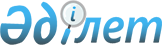 О внесении изменений в решение Мунайлинского районного маслихата от 24 декабря 2020 года № 62/544 "О районном бюджете на 2021 - 2023 годы"Решение Мунайлинского районного маслихата Мангистауской области от 16 апреля 2021 года № 3/18. Зарегистрировано Департаментом юстиции Мангистауской области 22 апреля 2021 года № 4493
      В соответствии с Бюджетным кодексом Республики Казахстан от 4 декабря 2008 года, законом Республики Казахстан от 23 января 2001 года "О местном государственном управлении и самоуправлении в Республике Казахстан" и решением Мангистауского областного маслихата от 31 марта 2021 года № 2/16 "О внесении изменений и дополнения в решение Мангистауского областного маслихата от 11 декабря 2020 года № 39/462 "Об областном бюджете на 2021 - 2023 годы" (зарегистрировано в Реестре государственной регистрации нормативных правовых актов за № 4476) и на основании представления республиканского государственного учреждения "Департамент юстиции Мангистауской области Министерства юстиции Республики Казахстан" от 31 марта 2021 года № 05-10/7267-И, Мунайлинский районный маслихат РЕШИЛ:
      1. Внести в решение Мунайлинского районного маслихата от 24 декабря 2020 года № 62/544 "О районном бюджете на 2021-2023 годы" (зарегистрировано в Реестре государственной регистрации нормативных правовых актов за № 4421, опубликовано 14 января 2021 года в Эталонном контрольном банке нормативных правовых актов Республики Казахстан) следующие изменения:
      пункт 1 указанного решения изложить в новой редакции следующего содержания:
      "1. Утвердить районный бюджет на 2021 - 2023 годы согласно приложениям 1, 2 и 3 соответственнок настоящему решению, в том числе на 2021 год в следующих объемах:
      1)доходы – 15 746 805,0 тысяч тенге, в том числе по:
      налоговым поступлениям – 3 525 390,0 тысяч тенге;
      неналоговым поступлениям – 71 892,0 тысячи тенге;
      поступлениям от продажи основного капитала – 152 904,0 тысячи тенге; 
      поступлениям трансфертов – 11 996 619,0 тысяч тенге;
      2)затраты – 15 884 743,5 тысячи тенге;
      3) чистое бюджетное кредитование – 32 400,0 тысяч тенге, в том числе:
      бюджетные кредиты – 245 028,0 тысяч тенге; 
      погашение бюджетных кредитов – 212 628,0 тысяч тенге;
      4) сальдо по операциям с финансовыми активами – 0 тенге, в том числе:
      приобретение финансовых активов – 0 тенге;
      поступления от продажи финансовых активов государства – 0 тенге;
      5) дефицит (профицит) бюджета – - 170 338,5 тысяч тенге;
      6) финансирование дефицита (использование профицита) бюджета – 170 338,5 тысяч тенге, в том числе:
      поступление займов – 245 028,0 тысяч тенге;
      погашение займов – 212 628,0 тысяч тенге;
      используемые остатки бюджетных средств – 137 938,5 тысяч тенге.";
      пункт 3 указанного решения изложить в новой редакции следующего содержания:
      "3. Учесть, что из районного бюджета на 2021 год в бюджеты сел и сельских округов выделена субвенция в сумме 394 361,8 тысяча тенге.";
      пункт 4 указанного решения изложить в новой редакции следующего содержания:
      "4. Учесть, что предусмотрены целевые текущие трансферты из нижестоящего бюджета на компенсацию потерь вышестоящего бюджета в связи с изменением законодательства в сумме 7 008 325,4 тысяч тенге.";
      пункт 5 указанного решения изложить в новой редакции следующего содержания:
      "5. Учесть, что в районный бюджет на 2021 год из республиканского бюджета и Национального фонда выделены целевые текущие трансферты, целевые трансферты на развитие и бюджетные кредиты в сумме 5 748 285,0 тысяч тенге. Порядок их использования определяется на основании постановления акимата района.";
      приложение 1 к указанному решению изложить в новой редакции согласно приложению 1 к настоящему решению;
      в приложении 3 к указанному решению на государственном языке внесено изменения, текст на русском языке не изменяется;
      приложение 4 к указанному решению изложить в новой редакции согласно приложению 3 к настоящему решению.
      2. Государственному учреждению "Аппарат Мунайлинского районного маслихата" (руководитель аппарата Жанбуршина А.) обеспечить государственную регистрацию настоящего решения в органах юстиции, его официальное опубликование в средствах массовой информации.
      3. Контроль за исполнением настоящего решения возложить на бюджетную комиссию Мунайлинского района (председатель комиссии Н. Жолбаев).
      4. Настоящее решение вводится в действие с 1 января 2021 года. Районный бюджет на 2021 год Перечень бюджетных программ развития районного бюджета на 2021 год, направленных на реализацию бюджетных инвестиционных проектов
					© 2012. РГП на ПХВ «Институт законодательства и правовой информации Республики Казахстан» Министерства юстиции Республики Казахстан
				
      Председатель сессии 

Е. Жұмабаев

      Секретарь Мунайлинского районного маслихата 

Б. Билялов
Приложение 1к решению Мунайлинскогорайонного маслихатаот 16 апреля 2021 года № 3/18Приложение 1к решению Мунайлинскогорайонного маслихатаот 24 декабря 2020 года № 62/544
Категория
Категория
Категория
Наименование
Сумма, тысяч тенге
Класс
Класс
Наименование
Сумма, тысяч тенге
Подкласс
Наименование
Сумма, тысяч тенге 1 1 1 2 3 
1. Доходы
15 746 805,0
1
Налоговые поступления
3 525 390,0
01
Подоходный налог
884 921,0
1
Корпоративный подоходный налог
80 000,0
2
Индивидуальный подоходный налог
804 921,0
03
Социальный налог
464 065,0
1
Социальный налог
464 065,0
04
Hалоги на собственность
2 069 258,0
1
Hалоги на имущество
2 068 702,0
5
Единый земельный налог
556,0
05
Внутренние налоги на товары, работы и услуги
78 562,0
2
Акцизы
7 985,0
3
Поступления за использование природных и других ресурсов
47 352,0
4
Сборы за ведение предпринимательской и профессиональной деятельности
23 225,0
5
Налог на игорный бизнес
0
08
Обязательные платежи, взимаемые за совершение юридически значимых действий и (или) выдачу документов уполномоченными на то государственными органами или должностными лицами
28 584,0
1
Государственная пошлина
28 584,0
2
Неналоговые поступления
71 892,0
01
Доходы от государственной собственности
65 069,0
1
Поступления части чистого дохода государственных предприятий
60,0
5
Доходы от аренды имущества, находящегося в государственной собственности
17 675,0
7
Вознаграждения по кредитам, выданным из государственного бюджета
47 334,0
03
Поступления денег от проведения государственных закупок, организуемых государственными учреждениями, финансируемыми из государственного бюджета
97,0
1
Поступления денег от проведения государственных закупок, организуемых государственными учреждениями, финансируемыми из государственного бюджета
97,0
04
Штрафы, пени, санкции, взыскания, налагаемые государственными учреждениями, финансируемыми из государственного бюджета, а также содержащимися и финансируемыми из бюджета (сметы расходов) Национального Банка Республики Казахстан
4 700,0
1
Штрафы, пени, санкции, взыскания, налагаемые государственными учреждениями, финансируемыми из государственного бюджета, а также содержащимися и финансируемыми из бюджета (сметы расходов) Национального Банка Республики Казахстан, за исключением поступлений от организаций нефтяного сектора и в Фонд компенсации потерпевшим
4 700,0
06
Прочие неналоговые поступления
2 026,0
1
Прочие неналоговые поступления
2 026,0
3
Поступления от продажи основного капитала
152 904,0
01
Продажа государственного имущества, закрепленного за государственными учреждениями
8 538,0
1
Продажа государственного имущества, закрепленного за государственными учреждениями
8 538,0
03
Продажа земли и нематериальных активов
144 366,0
1
Продажа земли
110 254,0
2
Продажа нематериальных активов
34 112,0
4
Поступления трансфертов
11 996 619,0
02
Трансферты из вышестоящих органов государственного управления
11 996 619,0
2
Трансферты из областного бюджета
11 996 619,0
Функциональная группа
Функциональная группа
Функциональная группа
Наименование
Сумма, тысяч тенге
Администратор бюджетных программ
Администратор бюджетных программ
Наименование
Сумма, тысяч тенге
Программа
Наименование
Сумма, тысяч тенге 1 1 1 2 3 
2. Затраты
15 884 743,5
01
Государственные услуги общего характера
918 538,0
112
Аппарат маслихата района (города областного значения)
24 162,9
001
Услуги по обеспечению деятельности маслихата района (города областного значения)
22 902,9
003
Капитальные расходы государственного органа
1 260,0
122
Аппарат акима района (города областного значения)
196 955,0
001
Услуги по обеспечению деятельности акима района (города областного значения)
195 345,0
003
Капитальные расходы государственного органа
1 610,0
459
Отдел экономики и финансов района (города областного значения)
93 230,2
001
Услуги по реализации государственной политики в области формирования и развития экономической политики, государственного планирования, исполнения бюджета и управления коммунальной собственностью района (города областного значения)
72 062,0
010
Приватизация, управление коммунальным имуществом, постприватизационная деятельность и регулирование споров, связанных с этим
4 300,0
113
Целевые текущие трансферты нижестоящим бюджетам
13 381,0
003
Проведение оценки имущества в целях налогообложения
2 807,2
015
Капитальные расходы государственного органа
680,0
454
Отдел предпринимательства и сельского хозяйства района (города областного значения)
56 635,0
001
Услуги по реализации государственной политики на местном уровне в области развития предпринимательства и сельского хозяйства
56 635,0
458
Отдел жилищно-коммунального хозяйства, пассажирского транспорта и автомобильных дорог района (города областного значения)
544 998,5
001
Услуги по реализации государственной политики на местном уровне в области жилищно-коммунального хозяйства, пассажирского транспорта и автомобильных дорог 
52 925,2
013
Капитальные расходы государственного органа
19 698,0
067
Капитальные расходы подведомственных государственных учреждений и организаций
472 375,3
472
Отдел строительства, архитектуры и градостроительства района (города областного значения)
2 556,4
040
Развитие объектов государственных органов
2 556,4
02
Оборона
20 448,0
122
Аппарат акима района (города областного значения)
20 448,0
005
Мероприятия в рамках исполнения всеобщей воинской обязанности
15 448,0
006
Предупреждение и ликвидация чрезвычайных ситуаций масштаба района (города областного значения)
5 000,0
03
Общественный порядок, безопасность, правовая, судебная, уголовно-исполнительная деятельность
33 694,3
458
Отдел жилищно-коммунального хозяйства, пассажирского транспорта и автомобильных дорог района (города областного значения)
6 369,3
021
Обеспечение безопасности дорожного движения в населенных пунктах
6 369,3
499
Отдел регистрации актов гражданского состояния района (города областного значения)
27 325,0
001
Услуги по реализации государственной политики на местном уровне в области регистрации актов гражданского состояния
26 535,0
003
Капитальные расходы государственного органа
790,0
06
Социальная помощь и социальное обеспечение
2 207 880,0
451
Отдел занятости и социальных программ района (города областного значения)
2 177 880,0
001
Услуги по реализации государственной политики на местном уровне в области обеспечения занятости и реализации социальных программ для населения
62 720,0
002
Программа занятости
64 137,0
004
Оказание социальной помощи на приобретение топлива специалистам здравоохранения, образования, социального обеспечения, культуры, спорта и ветеринарии в сельской местности в соответствии с законодательством Республики Казахстан
45 544,0
005
Государственная адресная социальная помощь
891 468,0
006
Оказание жилищной помощи
153,0
007
Социальная помощь отдельным категориям нуждающихся граждан по решениям местных представительных органов
488 015,0
010
Материальное обеспечение детей-инвалидов, воспитывающихся и обучающихся на дому
17 502,0
011
Оплата услуг по зачислению, выплате и доставке пособий и других социальных выплат
1 700,0
014
Оказание социальной помощи нуждающимся гражданам на дому
54 900,0
017
Обеспечение нуждающихся инвалидов протезно-ортопедическими, сурдотехническими и тифлотехническими средствами, специальными средствами передвижения, обязательными гигиеническими средствами, а также предоставление услуг санаторно-курортного лечения, специалиста жестового языка, индивидуальных помощников в соответствии с индивидуальной программой реабилитации инвалида
399 558,0
021
Капитальные расходы государственного органа
32 850,0
023
Обеспечение деятельности центров занятости населения
41 168,0
050
Обеспечение прав и улучшение качества жизни инвалидов в Республике Казахстан
78 165,0
458
Отдел жилищно-коммунального хозяйства, пассажирского транспорта и автомобильных дорог района (города областного значения)
30 000,0
094
Предоставление жилищных сертификатов как социальная помощь
30 000,0
07
Жилищно-коммунальное хозяйство
4 496 402,2
467
Отдел строительства района (города областного значения)
635 022,7
003
Проектирование и (или) строительство, реконструкция жилья коммунального жилищного фонда
0
004
Проектирование, развитие и (или) обустройство инженерно-коммуникационной инфраструктуры
15 875,7
058
Развитие системы водоснабжения и водоотведения в сельских населенных пунктах
619 147,0
098
Приобретение жилья коммунального жилищного фонда
0
472
Отдел строительства, архитектуры и градостроительства района (города областного значения)
3 821 379,5
003
Проектирование и (или) строительство, реконструкция жилья коммунального жилищного фонда
673 652,9
004
Проектирование, развитие и (или) обустройство инженерно-коммуникационной инфраструктуры
2 352 873,6
005
Развитие коммунального хозяйства
30 000,0
058
Развитие системы водоснабжения и водоотведения в сельских населенных пунктах
680 853,0
098
Приобретение жилья коммунального жилищного фонда
84 000,0
458
Отдел жилищно-коммунального хозяйства, пассажирского транспорта и автомобильных дорог района (города областного значения)
40 000,0
012
Функционирование системы водоснабжения и водоотведения
15 000,0
015
Освещение улиц в населенных пунктах
10 000,0
016
Обеспечение санитарии населенных пунктов
15 000,0
08
Культура, спорт, туризм и информационное пространство
329 504,0
802
Отдел культуры, физической культуры и спорта района (города областного значения)
240 432,0
001
Услуги по реализации государственной политики на местном уровне в области культуры, физической культуры и спорта
29 889,0
004
Функционирование районных (городских) библиотек
30 595,0
005
Поддержка культурно-досуговой работы
170 628,0
007
Проведение спортивных соревнований на районном (города областного значения) уровне
3 571,0
008
Подготовка и участие членов сборных команд района (города областного значения) по различным видам спорта на областных спортивных соревнованиях
5 709,0
032
Капитальные расходы подведомственных государственных учреждений и организаций
40,0
470
Отдел внутренней политики и развития языков района (города областного значения)
12 234,7
001
Услуги по реализации государственной политики на местном уровне в области информации, укрепления государственности и формирования социального оптимизма граждан, развития языков
6 574,6
003
Капитальные расходы государственного органа
0
004
Реализация мероприятий в сфере молодежной политики
5 660,1
005
Услуги по проведению государственной информационной политики 
0
456
Отдел внутренней политики района (города областного значения)
65 837,3
001
Услуги по реализации государственной политики на местном уровне в области информации, укрепления государственности и формирования социального оптимизма граждан
35 946,4
006
Капитальные расходы государственного органа
118,0
003
Реализация мероприятий в сфере молодежной политики
27 772,9
002
Услуги по проведению государственной информационной политики 
2 000,0
472
Отдел строительства, архитектуры и градостроительства района (города областного значения)
11 000,0
011
Развитие объектов культуры
10 500,0
008
Развитие объектов спорта
500,0
10
Сельское, водное, лесное, рыбное хозяйство, особо охраняемые природные территории, охрана окружающей среды и животного мира, земельные отношения
104 934,0
463
Отдел земельных отношений района (города областного значения)
54 370,0
001
Услуги по реализации государственной политики в области регулирования земельных отношений на территории района (города областного значения)
42 137,0
003
Земельно-хозяйственное устройство населенных пунктов
11 408,0
007
Капитальные расходы государственного органа
825,0
459
Отдел экономики и финансов района (города областного значения)
50 564,0
099
Реализация мер по оказанию социальной поддержки специалистов
50 564,0
11
Промышленность, архитектурная, градостроительная и строительная деятельность
134 207,0
467
Отдел строительства района(города областного значения)
6 290,5
001
Услуги по реализации государственной политики на местном уровне в области строительства
6 290,5
472
Отдел строительства, архитектуры и градостроительства района (города областного значения)
122 813,7
001
Услуги по реализации государственной политики в области строительства, архитектуры и градостроительства на местном уровне
102 013,7
013
Разработка схем градостроительного развития территории района, генеральных планов городов районного (областного) значения, поселков и иных сельских населенных пунктов
20 000,0
015
Капитальные расходы государственного органа
800,0
468
Отдел архитектуры и градостроительства района (города областного значения)
5 102,8
001
Услуги по реализации государственной политики в области архитектуры и градостроительства на местном уровне
5 102,8
12
Транспорт и коммуникации
147 613,1
458
Отдел жилищно-коммунального хозяйства, пассажирского транспорта и автомобильных дорог района (города областного значения)
147 613,1
022
Развитие транспортной инфраструктуры
32 715,1
023
Обеспечение функционирования автомобильных дорог
38 715,0
045
Капитальный и средний ремонт автомобильных дорог районного значения и улиц населенных пунктов
76 183,0
13
Прочие
20 000,0
459
Отдел экономики и финансов района (города областного значения)
20 000,0
012
Резерв местного исполнительного органа района (города областного значения) 
20 000,0
14
Обслуживание долга
47 334,0
459
Отдел экономики и финансов района (города областного значения)
47 334,0
021
Обслуживание долга местных исполнительных органов по выплате вознаграждений и иных платежей по займам из областного бюджета
47 334,0
15
Трансферты
7 424 188,9
459
Отдел экономики и финансов района (города областного значения)
7 424 188,9
006
Возврат неиспользованных (недоиспользованных) целевых трансфертов
21 501,7
038
Субвенции
394 361,8
024
Целевые текущие трансферты из нижестоящего бюджета на компенсацию потерь вышестоящего бюджета в связи с изменением законодательства
7 008 325,4
3. Чистое бюджетное кредитование
32 400,0
Бюджетные кредиты
245 028,0
459
Района (города областного значения) отдел экономики и финансов
245 028,0
018
Бюджетные кредиты для реализации мер социальной поддержки специалистов
245 028,0
5
Погашение бюджетных кредитов
212 628,0
01
Погашение бюджетных кредитов
212 628,0
1
Погашение бюджетных кредитов, выданных из государственного бюджета
212 628,0
4. Сальдо по операциям с финансовыми активами
0
Приобретение финансовых активов
0
Поступления от продажи финансовых активов государства
0
5. Дефицит (профицит) бюджета
- 170 338,5
6. Финансирование дефицита (использование профицита) бюджета
170 338,5
7
Поступление займов
245 028,0
01
Внутренние государственные займы
245 028,0
2
Договоры займа
245 028,0
Погашение займов
212 628,0
459
Района (города областного значения) отдел экономики и финансов
212 628,0
005
Погашение долга местного исполнительного органа перед вышестоящим бюджетом
212 628,0
8
Используемые остатки бюджетных средств
137 938,5
01
Остатки бюджетных средств
137 938,5
1
Свободные остатки бюджетных средств
137 938,5Приложение 2к решению Мунайлинскогорайонного маслихатаот 16 апреля 2021 года № 3/18Приложение 4к решению Мунайлинскогорайонного маслихатаот 24 декабря 2020 года № 62/544
Функциональная группа
Функциональная группа
Функциональная группа
Наименование
Администратор бюджетных программ
Администратор бюджетных программ
Наименование
Программа
Наименование
01
Государственные услуги общего характера
472
Отдел строительства, архитектуры и градостроительства района (города областного значения)
040
Развитие объектов государственных органов
07
Жилищно-коммунальное хозяйство
467
Отдел строительства района (города областного значения)
004
Проектирование, развитие и (или) обустройство инженерно-коммуникационной инфраструктуры
058
Развитие системы водоснабжения и водоотведения в сельских населенных пунктах
472
Отдел строительства, архитектуры и градостроительства района (города областного значения)
003
Проектирование и (или) строительство, реконструкция жилья коммунального жилищного фонда
004
Проектирование, развитие и (или) обустройство инженерно-коммуникационной инфраструктуры
005
Развитие коммунального хозяйства
058
Развитие системы водоснабжения и водоотведения в сельских населенных пунктах
08
Культура, спорт, туризм и информационное пространство
472
Отдел строительства, архитектуры и градостроительства района (города областного значения)
011
Развитие объектов культуры
008
Развитие объектов спорта
12
Транспорт и коммуникации
458
Отдел жилищно-коммунального хозяйства, пассажирского транспорта и автомобильных дорог района (города областного значения)
022
Развитие транспортной инфраструктуры